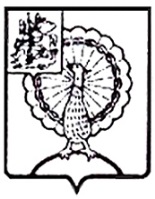 Совет депутатов Городского округа Серпухов Московской области____________________________________________________________________________РЕШЕНИЕВ соответствии с Федеральным законом от 06.10.2003 № 131-ФЗ «Об общих принципах организации местного самоуправления в Российской Федерации», Федеральным законом от 12.01.1996 № 7-ФЗ «О некоммерческих организациях», Законом Московской области от 30.01.2023 № 1/2023-ОЗ «О преобразовании городского округа Протвино Московской области, городского округа Пущино Московской области и городского округа Серпухов Московской области, о статусе и установлении границы вновь образованного муниципального образования», на основании протеста Серпуховской городской прокуратуры от 09.02.2024, Совет депутатов Городского округа Серпухов Московской области решил:1. Признать утратившими силу решения Совета депутатов города Пущино Московской области:1.1 от 25.08.2011 № 349/49 «О поддержке социально ориентированных некоммерческих организаций на территории городского округа Пущино»;1.2 от 19.03.2015 № 78/14 «О внесении изменений в Положение о поддержке социально ориентированных некоммерческих организаций на территории городского округа Пущино».2. Направить настоящее решение главе Городского округа Серпухов Московской области С.Н. Никитенко для подписания и официального опубликования (обнародования).3. Контроль за выполнением настоящего решения возложить на постоянную депутатскую комиссию по социальным вопросам (Арсеньева М.С.).Председатель Совета депутатовГородского округа Серпухов   							         М. А. ШульгаГлава Городского округа Серпухов 						     С. Н. Никитенко							Подписано главой Городского округа Серпухов13.03.2024№ _10/93_ от _13.03.2024_______________О признании утратившим силу решения Совета депутатов города Пущино Московской области от 25.08.2011 № 349/49 «О поддержке социально ориентированных некоммерческих организаций на территории городского округа Пущино»